ПРОЕКТ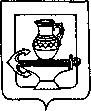 СОВЕТ ДЕПУТАТОВ СЕЛЬСКОГО ПОСЕЛЕНИЯВВЕДЕНСКИЙ СЕЛЬСОВЕТ ЛИПЕЦКОГО МУНИЦИПАЛЬНОГО РАЙОНА ЛИПЕЦКОЙ ОБЛАСТИ РОССИЙСКОЙ ФЕДЕРАЦИИПятьдесят первая сессия шестого созываР Е Ш Е Н И Е________________								                 № ____Рассмотрев предоставленные администрацией сельского поселения Введенский сельсовет проект изменений в бюджет сельского поселения Введенский сельсовет Липецкого муниципального района Липецкой области Российской Федерации на 2024 год и 2025 - 2026 гг, принятый решением Совета депутатов сельского поселения Введенский сельсовет Липецкого муниципального района Липецкой области Российской Федерации от 25.12.2023 № 143 (с изменениями от 12.03.2024 г. № 145), руководствуясь Уставом сельского поселения Введенский сельсовет Липецкого муниципального района Липецкой области Российской Федерации, учитывая решения постоянных депутатских комиссий, Совет депутатов сельского поселения Введенский сельсовет Липецкого муниципального района Липецкой области Российской ФедерацииРЕШИЛ:1. Принять изменения в бюджет сельского поселения Введенский сельсовет Липецкого муниципального района Липецкой области Российской Федерации на 2024 год и 2025 - 2026 гг, принятый решением Совета депутатов сельского поселения Введенский сельсовет Липецкого муниципального района Липецкой области Российской Федерации от 25.12.2023 № 143 (с изменениями от 12.03.2024 г. № 145)  (прилагается).2. Направить изменения в бюджет сельского поселения Введенский сельсовет Липецкого муниципального района Липецкой области Российской Федерации на 2024 год и 2025 - 2026 гг главе администрации сельского поселения Введенский сельсовет Липецкого муниципального района Липецкой области для подписания и обнародования.3. Настоящее решение вступает в силу со дня его официального обнародования.Председатель Совета депутатовсельского поселения Введенский сельсовет                             	Н.В. Борцова                                                                            Приложение к проекту решения Совета                                                                              депутатов сельского поселения                                                                                     Введенский сельсовет от _________ № ____Изменения и дополненияв " Бюджет сельского поселения Введенский сельсоветЛипецкого муниципального района Липецкой области Российской Федерации на 2024 год и 2025 -  2026 годов".        Внести в бюджет сельского поселения Введенский сельсовет на 2024 год и 2025-2026 годов, утвержденный решением Совета депутатов сельского поселения Введенский сельсовет следующие изменения и дополнения:Приложение № 1 Объём поступлений доходов бюджета сельского поселения Введенский сельсовет Липецкого муниципального района Липецкой области Российской Федерации на 2024 год и на плановый период 2025 и 2026 годов в строке «Безвозмездные поступления» цифры 3 751 954,00 заменить 4 251 954,00.	Приложение № 2 Объём плановых назначений бюджета сельского поселения по видам доходов на 2024 год и плановый период бюджета сельского поселения Введенский сельсовет Липецкого муниципального района Липецкой области Российской Федерации на 2024 год и на плановый период 2025 и 2026 годов в строке «Безвозмездные поступления» цифры 3 751 954,00 заменить 4 251 954,00Приложение № 3 в строке "Благоустройство" цифры 23 241 018,00 заменить цифрами 23 841 018, в строке «Другие общегосударственные расходы» цифры 3 700 000,00 заменить цифрами 3 100 000,00, в строке «Национальная экономика» цифры 779 100,00 заменить 1 279 100,00. Приложение № 4 Ведомственная структура расходов из бюджета сельского поселения Введенский сельсовет на 2024 год по разделам и подразделам, целевым статьям и видам расходов функциональной классификации изложить в новой редакции (прилагается). Приложение № 5 Распределение бюджетных ассигнований по разделам, подразделам, целевым статьям (муниципальным программам сельского поселения Введенский сельсовет Липецкого муниципального района Липецкой области Российской Федерации и непрограммным направлениям деятельности), группам видов расходов классификации расходов бюджетов Российской Федерации на 2024 год и на плановый период 2025 и 2026 годов (прилагается). Приложение № 6 Расшифровка расходов произведенных в рамках муниципальных программ сельского поселения Введенский сельсовет Липецкого муниципального района Липецкой области Российской Федерации (прилагается).     5. Приложение № 7 Распределение расходов бюджета сельского поселения    Введенский сельсовет на 2024 год по разделам и подразделам функциональной классификации расходов бюджета РФ изложить в новой редакции (прилагается)Глава сельского поселенияВведенский сельсовет                                                              Н.В. МартыноваО внесении изменений в бюджет  сельского поселения Введенский сельсовет Липецкого муниципального района Липецкой области Российской Федерации на 2024 год и плановый период 2025-2026 гг